от 22 апреля 2024   г.   № 219        Рассмотрев итоги исполнения бюджета Красноозерного сельского поселения Приозерского муниципального района Ленинградской области за 2023 год, Совет депутатов Красноозерного сельского поселения Приозерского муниципального района Ленинградской области РЕШИЛ:1.	Утвердить отчет об исполнении бюджета Красноозерного сельского поселения Приозерского муниципального района Ленинградской   области за 2023 год по доходам в сумме 137 342,3 тыс. руб., по расходам в сумме 133 848,3 тыс.руб., профицит бюджета в сумме 3494,0 тыс.руб. в структуре классификации доходов, расходов и источников бюджетов Российской Федерации.2.	Утвердить источники финансирования дефицита бюджета по кодам классификации источников финансирования дефицитов бюджетов Красноозерного сельского поселения Приозерского муниципального района Ленинградской области за 2023 год согласно Приложения 1.3.  Утвердить доходы бюджета по кодам классификации доходов бюджетов Красноозерного сельского поселения Приозерского муниципального района Ленинградской области за 2023 год согласно Приложения 2.4. Утвердить	расходы по целевым статьям (муниципальным программам и непрограммным направлениям деятельности), группам и подгруппам видов расходов, разделам и подразделам, и видам классификации расходов бюджетов   за 2023 год – согласно приложению 3.5.  Утвердить 	расходы по разделам, подразделам, целевым статьям (муниципальным программам и непрограммным направлениям деятельности), группам и подгруппам видов расходов, разделам и подразделам, и видам классификации расходов бюджетов Красноозерного сельского поселения Приозерского муниципального района Ленинградской области   за 2023 год согласно Приложения 4.6.  Утвердить расходы по ведомственной структуре расходов бюджета Красноозерного сельского поселения Приозерского муниципального района Ленинградской   области за 2023 год: по разделам, подразделам, целевым статьям и видам классификации расходов бюджета согласно Приложения 5.7. Численность муниципальных служащих и работников муниципальных учреждений, фактические затраты на их денежное содержание за 2023 год согласно Приложения 6.8.  Утвердить отчет по использованию средств резервного фонда Красноозерного сельского поселения Приозерского муниципального района Ленинградской области за 2023 год согласно Приложения 7.9. Направить отчет об исполнении бюджета Красноозерного сельского поселения Приозерского муниципального района Ленинградской   области за 2023 год в совет депутатов Красноозерного сельского поселения и в контрольно-счетный орган Приозерского муниципального района           10. Настоящее решение вступает в силу после официального опубликования в сетевом издании Леноблинформ http://www.lenoblinform.ru/ и размещения на официальном сайте Красноозерного сельского поселения Приозерского муниципального района Ленинградской области http://krasnoozernoe.ruГлава                                                                              М.И. КаппушевС приложениями настоящего Решения можно ознакомиться на сайте администрации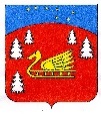 Совет депутатов Красноозерного сельского поселения  Приозерского муниципального района Ленинградской области.   Р Е Ш Е Н И Е                   Об утверждении отчета об исполнении бюджета Красноозерного сельского поселения Приозерского муниципального района Ленинградской области за   2023 год.